Tri-City Gun Club, Inc.   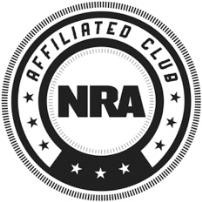 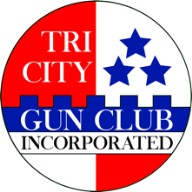 PO Box 1604 Norman OK  73070  www.tcgc.us New Member InformationClub Officers:President Mark Ericksen pres@tcgc.us (405)627-2844 Vice President, Jamie Schmidt, vp@tcgc.us (405) 620-6977 Secretary, David Barbee, secretary@tcgc.us (405) 625 -9855 Treasurer, Terry (Woody) Woods, treasurer@tcgc.us (405) 534-9597 Chief Range Safety Officer (CRSO) Ken Anderson, crso@tcgc.us, 405-249-9804 Member at Large, Robert Powell , memberatlarge@tcgc.us, (405) 627-4881 Scheduler, Tara Nelson, scheduler@tcgc.us (405) 664-6549 Range Maintenance Director: Tara Nelson (405) 664-6549 & Randy Grotts (405) 820-4707 maintenance@tcgc.us Publications: Hangfire:   Monthly Club Publication sent to the e-mail address in your profile.  Please read for renewal information, dues, club calendar, and other activities available to the community and club members.   Check the Calendar for range closures and shooting events.  The Hangfire is also used to communicate range rule updates and additions.  It is also available online. TCGC By-Laws (available on line) TCGC Range Rules (available on line) TCGC Website:  www.tcgc.us, Contains calendar, events, general information, down loads and forum. Annual Renewal Requirements:  Renewals for 2022 will be conducted in September and October 2021 (see the website and Hangfire for dates and times).  You must complete your 2022 renewal by October 31, 2021. If there is a cogent reason that you are not able to complete your renewal by October 31st, make sure you pay your dues on line and contact the Secretary prior to October 31st. The renewal process consists of the following: Review and update your membership information on line. Read and agree to club waiver and range rules on line. Pay Dues. Annual dues are $200 unless you work 8 hours during the year.  Eight work hours are worth an $80 discount.You must have an active NRA membership. You must complete your renewal safety orientation, it could be online in person.,  Types of Membership: Associate:  All new members are Associates. Your badge will be printed in portrait. Regular:  After 3 years, Associates may apply to become Regular members.  There is a one-time land fund fee, reduced dues, and ability to vote and hold office. (Read bylaws for more information) Life Memberships:  After 5 consecutive years and upon reaching 65 years of age, Regular Members can apply for Life Membership. Also, serving as a Board Member for 4 years qualifies officers for life membership. Spouse:  Any spouse may apply to become an Associate Member at renewal.  Juniors:  Free Membership in the club and priority as an Associate Member upon 21st birthday when membership is available. TCGC Regularly Scheduled Activities (Check the TCGC Website for Additional Information, Contacts and Event Dates) Monthly Club Meetings – First Friday of every month at 7pmMonthly Work Days – Volunteers make this club great! Workdays are typically scheduled for the 3rd Saturday of each month under the supervision of Tara &/or Randy, our Range Maintenance Directors.  If you can’t make a workdays, contact Maintenance for additional work opportunities. Military Bolt Action Bench Rest (MBABR): When:  2nd Saturday of the month, sign in at 8:00am. Who:  Open to the public Cost: $5Where:  Long Range Contact:  Jeff Anderson Description: MBABR is a shooting completion aimed at vintage military firearms -- Enfield, Mauser, Springfield, Mosin Nagant, etc.  These Competitions are designed to provide those who like vintage military weapons and enjoy meeting others having similar interests a chance to get together and compete. Bring your old bolt-action rifles for a day of fun and showmanship. Military Pistol/Revolver/22 Match: When: 4th Saturday of the month Winter hours (October – March) sign in at 8am shoot at 9am Spring and summer hours (Apr to Sep) sign in at 7am and shoot at 8am. Who: Open to Public Cost: $5 for each match, fee is waived for first timers. Where:  Short Range Contact:  Ed Pulver Description: The match consists of the following shooting activities: Revolver:  Military or police center fire revolver from the Civil War to the Vietnam War. Semi-Auto:  Military center fire semi-auto to the Gulf War. 22:  Any 22 caliber handgun revolver or semi-auto. The revolver and semi-auto match consists of 6 strings of 10 rounds in 10 minutes, all shot standing, one handed non-supported at 25 yards.  The first string is for practice, the remaining five strings are for score.  The 22 match consists of 3 strings of fire, one of 10 rounds in 10 minutes and two of 20 rounds in 10 minutes.  Practical Pistol Match  When: 1st Sunday of the month Winter Hours Set-up 8:00, Shooting at 9:00 a.m. Summer Hours Set-up 7:00 a.m., Shooting at 8:00 a.m. Who: Open to Public Cost: $10  Where:  Long Range Contact:  Shawn Sanderson or Joe Holmes Description:  The Practical Pistol match is conducted in accordance with the rules and guidelines of U.S. Practical Pistol.  Bring your favorite sidearm, unloaded with holster and at least 3 magazines of ammunition.  100+ rds.  Scenarios based on the imagination of the person setting up the event. TCGC Clay Breakers When:  To Be Scheduled Who:  Club members and guests Cost:  $5-$8Where:  Skeet Ranges Contact:   Tara Nelson shotgun@tcgc.us   Bright Lights Monday Night Trap Shoot When:  Every Monday evening (weather permitting) beginning at 5:30pm in the winter months and 6:00 PM in the summer months, Check the calendar for start times. Who:  Club members and guests Cost:  $5 per round member/$7 per round guestWhere:  Trap and Skeet Ranges Contact:  Mike Whitaker Description:  This event consists of shooting rounds of trap.  A round of trap consists of 25 targets being engaged from 5 different firing positions using shotguns with shot size 7 ½, 8 or 9 lead shot. Any type of hunting shotgun, from single barrel, over under, pump or semi-automatic can be used.  This is a great opportunity to hone your shotgun shooting skills as well as enjoy the fellowship of other club members participating in the shoot.  Do not be intimidated by your skill level; come out and other members will help and coach you. TCGC Youth Shooting Sports: When: 2nd and 4th Thursday of the month beginning at 6:00pm. Who: Open to the public for youth 10-21 Cost:  Free; firearms, ammunition and teaching are provided Where:  TCGC Stat House and ranges  Contact: Jamie Schmidt, youth@tcgc.us Description; Youth Shooting Sports consists of 22 Rifle, Shotgun Trap and Skeet, Archery and Air Rifle shooting events. Winter months Shotgun and Air Rifle Summer Months, Archery and 22 Rifle included. This a great opportunity for youth to learn various shooting disciplines under certified instructors at no cost to them. BSA Venture Crew:  Tri-City Gun Club sponsors a BSA Venture Crew for youth ages 14—21 who enjoy various shooting sports.  Crew members shoot various rifles, pistols, shotguns and black powder.  Interested youth and parents should contact – Amil Lyon yhec@tcgc.org,   Skeet/Trap Range Orientation – To be able to use the Trap and Skeet Ranges, members must go through an orientation.  This orientation covers the safe use of the various trap and skeet machines as well as other policies to use the Trap and Skeet Ranges.  Once the orientation is complete the member will need to pay a nonrefundable $25 fee for a key.  Payment can be cash or check.  For additional information and scheduling of an orientation, contact Tare Nelson at shotgun@tcgc.us Annual Public Events Hosted and Supported By Tri-City Gun Club   (See “Events” in the TCGC website homepage for detailed information and registration for participants and TCGC volunteers. (Supporting these events will count as work hours) Youth Hunters Education Challenge (YHEC) (Fall 2021)   www.yhec.org   Great way to have youth compete in the shooting sports.  Oklahoma Hunter Education is required to participate. Brownells NRA Youth Sportsfest (April 2022): “Sportsfest” - Limited to 100 youth, ages 10-18.  Full day of instruction and fun.  22 Rifle, Pistols, Archery, Compass Course, Tomahawk, Slingshot, Black powder, Shotgun.   Sponsored by Friends of NRA and Tri-City Gun Club. Women on Target (May 2022): Fun filled day with one-on-one experienced instructors.  Includes 22 Rifle, AR 15’s, various Pistols, Shotguns and Archery.  Limited to first 120 ladies who sign up.  Sponsored by Friends of NRA and Tri-City Gun Club. Oklahoma State Hunters Education Clinic (September 2021) – All Ages.  Sponsored by Oklahoma Wildlife Department and Tri-City Gun Club. Oklahoma Wildlife Expo (September 2021): Support the ODWC Shotgun Event at the Lazy E Arena in Guthrie. (Contact Bill Hutcheson, Maintenance Manager BSA Camp & Shoot (October 2021), Scout Troops from around the region come to TCGC, camp on our grounds, and participate in various shooting activities and work to complete shooting related merit badges. 